О внесении изменения в решение Собрания депутатов Мариинско-Посадского муниципального округа Чувашской Республики от 27.03.2024 № 26/1 «Об утверждении Порядка расчета и возврата сумм инициативных платежей, подлежащих возврату лицам (в том числе организациям), осуществившим их перечисление в бюджет Мариинско-Посадского муниципального округа Чувашской Республики»        В соответствии с Федеральным законом от 6 октября 2003 года N 131-ФЗ «Об общих принципах организации местного самоуправления в Российской Федерации» Собрание депутатов Мариинско-Посадского муниципального округа р е ш и л о:
Внести изменение в решение Собрания депутатов Мариинско-Посадского муниципального округа Чувашской Республики от 27.03.2024 № 26/1 «Об утверждении Порядка расчета и возврата сумм инициативных платежей, подлежащих возврату лицам (в том числе организациям), осуществившим их перечисление в бюджет Мариинско-Посадского муниципального округа Чувашской Республики».  1.1. В абзаце первом пункта 6 Порядка расчета и возврата сумм инициативных платежей, подлежащих возврату лицам (в том числе организациям), осуществившим их перечисление в бюджет Мариинско-Посадского муниципального округа Чувашской Республики слова        «в течение финансового года» заменить славами «в течение года».2. Настоящее решение вступает в силу после дня официального  опубликования.
Председатель Собрания депутатов Мариинско-Посадского муниципального округа                                             М.В. ЯковлеваГлава  Мариинско-Посадского муниципального  округа                                                                                      В.В. ПетровЧăваш  РеспубликинСĕнтĕрвăрри муниципаллă округĕн депутатсен ПухăвĕЙ Ы Ш Ă Н У2024.05.28   28/9  №Сĕнтĕрвăрри  хули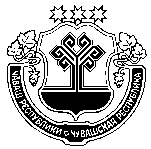 Чувашская  РеспубликаСобрание депутатов Мариинско-Посадского муниципального округаР Е Ш Е Н И Е28.05.2024 № 28/9 г. Мариинский  Посад